Приложение № 5МИНОБРНАУКИ РОССИИ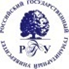 Федеральное государственное бюджетное образовательное учреждениевысшего образования«Российский государственный гуманитарный университет»(ФГБОУ ВО «РГГУ»)ПРИКАЗот ______________                                                  №_________________МоскваО направлении обучающихся РГГУ в _____________для участия в ________________________________________ 	На основании ___________________________ п р и к а з ы в а ю:Направить для участия в _____________________ с _____________ по ______________ в __________________________ обучающихся РГГУ и утвердить список согласно приложению.Должность/статус Фамилия И.О. обеспечить организацию мероприятия.Начальнику Управления по работе со студентами Фамилия И.О. обеспечить информирование студентов РГГУ об итогах проведения поездки.Оплату транспортного переезда обучающегося(-ихся) до места проведения и обратно/расходов на проживание/суточных расходов/организационного взноса обеспечить за счет средств субсидии на выполнение государственного задания и/или средств от приносящей доход деятельности.Ответственному за организацию мероприятия в течение 2-х рабочих дней после проведения мероприятия предоставить итоговый отчет для составления пресс-релиза для размещения на сайтах и социальных сетях в отдел по организационной работе со студентами Управления по работе со студентами (e-mail: dep_ors@rggu.ru).Контроль за исполнением настоящего приказа возложить на проректора по молодежной политике и социальной работе Фамилия И.О.Ректор											И.О. ФамилияВизы согласования:Проректор_______________ И.О. ФамилияГлавный бухгалтер-начальник УБУЭиФ_______________ И.О. ФамилияНачальник Управления делами_______________ И.О. ФамилияНачальник Управления по работе со студентами_______________ И.О. ФамилияРуководитель учебного подразделения_______________ И.О. ФамилияПриложениеУТВЕРЖДЕНЫприказом РГГУ от ____.____.______ № __________Список обучающихся на местах, финансируемых за счет субсидии из федерального бюджета на выполнение государственного задания, направляемых в ___________ для участия в ___________________Фамилия Имя Отчество, _____ курс, факультет ___________________.Список обучающихся на месте с оплатой стоимости обучения по договоруоб оказании платных образовательных услуг, направляемых в ___________ для участия в ____________________Фамилия Имя Отчество, _____ курс, факультет ___________________. 